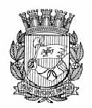 Publicado no D.O.C. São Paulo,40, Ano 67  quinta-feira03 de Março de 2022GABINETE DO PREFEITORICARDO NUNESPORTARIASPORTARIA 268, DE 2 DE MARÇO DE 2022PROCESSO SEI 6010.2022/0000277-5RICARDO NUNES, Prefeito do Município de São Paulo, usando das atribuições que lhe são conferidas por lei,RESOLVE:EXONERARSECRETARIA MUNICIPAL DE DESENVOLVIMENTO ECONÔMICO, TRABALHO E TURISMO1- ANTONIO CARLOS PEREIRA DA SILVA, RF 881.414.7, a pedido, do cargo de Assessor Técnico I, Ref. DAS-11, do Departamento de Apoio aos Negócios - DAN, da Coordenadoria de Desenvolvimento Econômico - CDE, da Secretaria Municipal de Desenvolvimento Econômico, Trabalho e Turismo, vaga 13522, constante da Lei 16.974/18 e do Decreto 58.153/18.2- ELIEL SOUZA GUIMARÃES, RF 857.995.4, a pedido, do cargo de Assessor Técnico I, Ref. DAS-11, da Coordenadoria de Desenvolvimento Econômico - CDE, da Secretaria Municipal deDesenvolvimento Econômico, Trabalho e Turismo, vaga 13536, constante da Lei 16.974/18 e do Decreto 58.153/18.3- ENOQUES BISPO SILVA, RF 686.098.2, a pedido, do cargo de Assessor Técnico II, Ref. DAS-12, do Gabinete do Secretário, da Secretaria Municipal de Desenvolvimento Econômico, Trabalho e Turismo, vaga 13553, constante da Lei 16.974/18 e do Decreto 58.153/18.PREFEITURA DO MUNICÍPIO DE SÃO PAULO, aos 2 DEMARÇO de 2022, 469º da fundação de São Paulo.RICARDO NUNES, PrefeitoPORTARIA 279, DE 2 DE MARÇO DE 2022PROCESSO SEI Nº 6064.2022/0000209-5RICARDO NUNES, Prefeito do Município de São Paulo, usando das atribuições que lhe são conferidas por lei,RESOLVE:Exonerar o senhor ROGÉRIO MAIA DE ANDRADE, RF 531.564.6, do cargo de Assessor Técnico I, Ref. DAS-11, da Coordenadoria de Agricultura - CA, da Secretaria Municipal de Desenvolvimento Econômico, Trabalho e Turismo, vaga 1563, constante da Lei 16.974/18 e dos Decretos 58.153/18 e 61.042/22.PREFEITURA DO MUNICÍPIO DE SÃO PAULO, aos 2 DE MARÇO de 2022, 469º da fundação de São Paulo.RICARDO NUNES, PrefeitoPORTARIA 285, DE 2 DE MARÇO DE 2022PROCESSO SEI 6010.2022/0000339-9RICARDO NUNES, Prefeito do Município de São Paulo, usando das atribuições que lhe são conferidas por lei,RESOLVE:Exonerar a senhora PRISCILA ROSA DOS SANTOS NOVAIS,RF 854.839.1, a pedido, do cargo de Diretor de Departamento Técnico, Ref. DAS-14, do Departamento de Qualificação Profissional - DQP, da Coordenadoria do Trabalho - CT, da Secretaria Municipal de Desenvolvimento Econômico, Trabalho e Turismo, vaga 13514, constante do Decreto 58.153/18 e da Lei 16.974/18.PREFEITURA DO MUNICÍPIO DE SÃO PAULO, aos 2 de março de 2022, 469°da fundação de São Paulo.RICARDO NUNES, PrefeitoTITULOS DE NOMEAÇÃOTÍTULO DE NOMEAÇÃO 133, DE 2 DE MARÇO DE 2022PROCESSO SEI 6010.2022/0000277-5RICARDO NUNES, Prefeito do Município de São Paulo, usando das atribuições que lhe são conferidas por lei,RESOLVE:Nomear a senhora MARIA DO CARMO APARECIDA DE OLIVEIRA, RF 826.282.9, para exercer o cargo de Assessor Técnico I, Ref. DAS-11, do Departamento de Apoio aos Negócios - DAN, da Coordenadoria de Desenvolvimento Econômico - CDE, da Secretaria Municipal de Desenvolvimento Econômico, Trabalho e Turismo, vaga 13522, constante da Lei 16.974/18 e do Decreto 58.153/18.PREFEITURA DO MUNICÍPIO DE SÃO PAULO, aos 2 DE MARÇO de 2022, 469°da fundação de São Paulo.RICARDO NUNES, PrefeitoSECRETARIAS DEPTO. DE EDUCAÇÃO AMBIENTAL ECULTURA DE PAZ -UMAPAZCOMISSÃO MUNICIPAL PARA O DESENVOLVIMENTO SUSTENTÁVEL - AGENDA 2030Reunião realizada em 16/12/202115ª Reunião Plenária da Comissão Municipal para o Desenvolvimento Sustentável(8ª reunião de 2021)I - Dia, hora e local da reunião;No dia 16 de dezembro o 2021, às 15h, foi realizada, por meio do Microsoft Teams, a décima terceira reunião plenária da Comissão Municipal para o Desenvolvimento Sustentável -Agenda 2030.II - Nome dos membros presentes:Estavam presentes representantes das seguintes entidades da Sociedade Civil, Iniciativa Privada e Comunidade Científica:* Denise Crocce Romano Espinosa – Segmento 3 (2° Titular: Universidade de São Paulo/USP)* Marlene Ferreira da Rocha - Segmento 1 - Região Centro- -Oeste (1º Titular: Liga Solidária - Liga das Senhoras Católicas de São Paulo)* Jucilene Leite Rocha - Segmento 1 (1º Titular: Fundação Abrinq pelos Diretos da Criança e do Adolescente)* Denise Conselheiro - Segmento 2 (1º Suplente: InstitutoAkatu)* Zysman Neiman - Segmento 3 (1º Titular: UniversidadeFederal de São Paulo/Unifesp)* Ergon Cugler de Moraes Silva - Segmento 2 (3º Suplente- União Estadual dos Estudantes/UEE_SP)* Debora Lima – Segmento 2 ( Artigo 19)Estavam presentes os seguintes representantes do PoderPúblico:* Mariana Corrêa Barra (titular: Secretaria Municipal de Desenvolvimento Econômico e Trabalho - SMDET)* Mariana Medeiros de Oliveria (SGM)* Marta Teresa Suplicy (titular: Secretaria Municipal de Relações Internacionais - SMRI)* Malu Molia (SMRI)* Viviane Cannechio Ferreirinho (suplente: Secretaria Municipal de Assistência e Desenvolvimento Social - SMADS)* Giovana Barbosa (titular: Secretaria do Verde e do Meio Ambiente – SVMA)* Meire Aparecida Fonsceca (SVMA)* Vívian Satiro (titular: Secretaria de Governo – SGM)* Daniel Bruno Garcia (SGM)* Flavia Speyer (SGM)* Claudia Abrahao ( SME)* Mirã Gomes (SME)* Estevão Nicolau Rabbi dos Santos (SMS)Observadores que acompanharam a reunião:* Lucas Roberto Paredes Santos (SMRI)* Victor Queiroz de Mendonça* Laura Cavalcanti Mary kawauchi* José Rberto J* João Paulo Brito* Giulia Santi Viviane Canecchio Ferrerinho* Marilia Araujo Roggero* Debora Lima* Jucilene Leite* Vivian Prado* Rita Ribas* Mary Dias Lobo* Liliane Garcez* Alex Kenja Abiko* Nina* Gabriela D’Amaral* Gabriela Pinherio Lima Chabbouh* Iara Negreiros* Harmi Takya* Andrea Alameida Bossi* Regiane Paulino* Pedro Carlos SmithIII – Pauta do dia:* Aprovação da ata da reunião do dia 14/10/2021;* Devolutiva das contribuições da consulta pública;* Aprovação da versão final de conteúdo do Plano de Ação;* Atualização dos indicadores da Agenda Municipal 2030 no Observa Sampa;* Relatório Voluntário Local 2021;* Próximos passos (lançamento do Plano de Ação, 1ª reunião de 2022 e renovação da Comissão Municipal ODS);* Compromisso 2 do 3º Plano de Ação em Governo Aberto.Marta Suplicy – Boa tarde, sejam bem vindos! Aproveito para parabenizar mais uma vez todos que se dedicaram durante o ano todo para que pudéssemos chegar aqui com todas as conquistas que nós soubemos, né?Como a publicação da agenda municipal 2030, que afinal, é o compromisso da nossa cidade de São Paulo, com execução de políticas públicas inovadoras, sustentáveis, construídas de modo participativo (e se tem importantíssimo), a partir do diálogo com a sociedade civil. Tudo nos conformes, como tem que ser e é isso que dá muita alegria de poder estar comemorando.Essa conquista, além de inserir São Paulo na Agenda Global, marca uma virada chave e um caminho, eu diria irreversível, para que possamos atingir os Objetivos do Desenvolvimento Sustentável, e é um caminho, um caminho possível para atingir os ODS, a Virada ODS a gente pode dizer que já começou, e como vocês sabem, a primeira edição do maior evento do mundo pela promoção dos ODS nas cidades já tem data, vai ser do dia 8 a 10 de julho, por toda a cidade de São Paulo, e nós não estamos sendo modestos.A gente já está conversando, quero dizer que vai ser o maior do mundo, mas eu acho que vai ser mesmo, como a nossa Expo Farol que também foi 11 evento impressionante na cidade, a nossa Virada ODS também vai ser, já está sendo preparada há meses e nós não poderíamos deixar de destacar outra conquista e deste ano. Que é o desenvolvimento do Plano de Ação para Agenda 2030, é porque uma coisa é você ter uma ideia, outra coisa é você ter um plano bacana. Outra coisa é fazer reunião agora. Outra coisa que faz a diferença é agir. É ter plano de ação, porque este é o instrumento que permitirá, na prática, a implantação dessa agenda. Por isso, é muito importante, na data de hoje que a gente aprove a versão final do conteúdo do Plano de Ação, já com as devolutivas da Consulta Pública para organizar os trabalhos do dia e dar segmento a reunião. E eu vou ler a proposta de pauta, que é tem sete itens:1. Aprovação da ata da reunião do dia 14/10/2021;2. Devolutiva das contribuições da consulta pública;3. Aprovação da versão final de conteúdo do Plano de Ação 2030;4. Atualização dos indicadores da Agenda Municipal 2030 no Observa Sampa;5. Relatório Voluntário Local 2021;6. Compromisso 2 do 3º Plano de Ação em Governo Aberto.7. Próximos passos (lançamento do Plano de Ação, 1ª reunião de 2022 e renovação da Comissão Municipal ODS);Agora eu vou passar a palavra para a Giovanna que está ali já toda atenta para conduzir o primeiro tópico da pauta de  hoje.” Agora é com você, Giovana”.Giovana B Souza - Obrigada a secretária. Bom, primeiro tópico de hoje é a aprovação da ata da nossa reunião passada.Todos vocês receberam, não é? Por e-mail e se ninguém tiver nenhuma contribuição, ou alguma ressalva, a gente pode considerar aprovada, e passar para o segundo tópico.Alguém gostaria de fazer alguma ressalva? Alguma contribuição sobre Ata da reunião passada? Não? Então, considero aprovada. Como ninguém se manifestou, não percebi aqui.Podemos seguir adiante? Então, passo a palavra para o Daniel.Daniel, você conduz?Daniel Bruno Garcia -  Boa tarde, todos escutam? Perfeito bom, primeiramente, se ouvirmos com clareza. Obrigado,Giovana.Boa tarde a todas a todos, só antes de falar, na verdade, a secretária Vivian Sátiro, está saindo de uma outra reunião.Acho que ela deve entrar aqui nos próximos minutos. Aí então quando ela entrar é a gente passar a palavra pra ela. Acho que seguindo a pauta é a gente saiu,  né?Na última reunião tivemos a despedida da Ana, e depois recebemos aqui na nossa equipe, agora a Flávia, que vai conduzir os trabalhos relacionados aos ODS queria apresentá-la e passar a palavra para ela fazer a exposição.Flavia Speyer - Muito obrigada, Daniel. Boa tarde a todas e todos. É eu sou a Flávia Speyer, estão me escutando direitinho, estão vendo a tela?Giovana - Tudo certo agora sim, Flávia!Flavia - Então tá bom, vamos,  boa tarde.                                       É, eu sou a nova integrante aqui da equipe da Secretaria de GovernoMunicipal. Fico muito contente em fazer parte desse espaço e principalmente em fazer parte da Comissão Municipal dos ODS, e o principal ponto é que a gente vai trazer aqui é nessa 15ª reunião do plenário é a conclusão, então, do processo, de elaboração do Plano de Ação para a implementação  da Agenda Municipal 2030.Como estou chegando já no final desse processo, queria já parabenizar todos vocês pelo esforço, e para consolidar esse resultado tão, tão importante para a cidade de São Paulo.Giovana - Obrigada e bem-vinda, Flávia. Muito obrigada.Flavia - Bom, então para iniciar é, vamos ver. Tomara que rápido, rapidinho é um pouquinho do cronograma e do Plano de Ação, então, em maio, a Agenda Municipal foi aprovada e publicada e a partir de junho, as câmaras temáticas se esforçaram para trabalhar e produzir o conteúdo para o Plano de Ação.Em setembro o conteúdo de Plano de Ação, foi aprovado aqui no plenário da reunião da Comissão Municipal.Para que então em outubro, fosse possível submeter a Consulta Pública, e então o processo foi finalizado. Na última semana a gente esteve a sistematização e a devolutiva dos gabinetes e hoje a gente tá aqui na última reunião do ano. Sim, Giovanna.Giovana B Souza - Posso pedir uma gentileza? Claro, você pode colocar no modo apresentação a Marlene tá pedindo, eu coloquei.Flavia - Acho que não deve ter.  Me digam  se agora. Foi?Porque aí fica mais claro. Olha, não.Flavia Speyer -  Deixa eu tentar de novo um minutinho. Tá indo? Agora, foi? Ainda não só já está com é a tela da área de trabalho. Deixa tentar mais uma vez, pessoal, desculpa por isso.É um problema.Daniel - Eu vou também tentando aqui, faça qualquer coisa. A gente reveza. Eles é. Então eu acho que você pode seguir daquela forma. Te. Um. E na minha tela, está aparecendo para todo aqui em modo apresentação.Giovana - É porque times  é. É um pouco chatinho mesmo, mas. Não é? Mas eu acho que você já aumentou a isso, já melhorou, melhorou um pouquinho, melhorou, melhorou.Flavia - Melhorou? Então, tá bom, obrigada, porque assim todos podemos  acompanhar sim e desculpa por esse probleminha técnico, gente.Então aqui estava a pauta do dia que a secretária Marta é compartilho com vocês. Aqui, em relação às atas, um. E eutava agora nesse ponto, mas não tenho certeza se a secretáriaViviane acabou de entrar, então vou passar a palavra Pra Ela rapidamente depois do retorno.Daniel - Não, ela está arrumando o áudio dela aqui, a gente em algum instante já passo a palavra para ela. É, não, eu.Vivian Satiro - Estou aqui, gente, já começou? Na hora oportuna falo, não vou atrapalhar o andamento.Flavia - Tinha acabado de começar. A Secretaria Vivian se você quiser compartilhar. Posso seguir mesmo?Vivian Sátiro - Você já se apresentou? Então, acho que a coisa mais importante para falar para o pessoal da Comissão é que a gente avisou na última reunião, que a Ana ainda não tinha deixado a nossa equipe, a gente já tinha apresentado o Daniel, que substituiu a Gabriela, e agora a gente está apresentando a Flávia, que substitui a Ana. Então, tudo que vocês tratavam com Gabriela e Ana, vocês passam tratar agora com Flávia e Daniel.Flavia - Muito obrigada a secretária. Bom, então, seguindo aqui estávamos e retomando um pouquinho do cronograma, do Plano de Ação.Este e ano, na reunião de hoje a gente vai finalizar e concluir esse processo, do Plano de Ação, pós consulta, e a intenção é que, em janeiro do próximo ano a gente consiga publicar o Plano de Ação. Neste sentido, só para trazer um pouco do contexto, da subcomissão à consulta pública, 0 período de consulta foi em outubro e aí, com a finalização desse processo, nossa equipe sistematizou esses resultados. Repassou para as câmaras temáticas que fizeram as rodadas de discussões pra aferir sobre a aderência de cada uma das contribuições dos munícipes, quanto a Agenda Municipal 2030.Depois, desse primeiro momento, de análise das câmaras técnicas, as sugestões dos munícipes foram enviadas à apreciação dos gabinetes de todas as secretarias envolvidas. Nessa última semana, a gente fez o esforço de sistematizar o parecer dos gabinetes e consolidar a proposta final do Plano de Ação, que foi compartilhada com vocês ontem.Então, esse primeiro bloco que está escrito minuta do Plano de Ação, faz referência à proposta que foi aprovada por vocês, em setembro do contudo, e foi submetida à consulta pública.Então, nesse formato, mesmo identificando o desse a meta municipal e a ação.Aí os munícipes tinham a possibilidade de interagir, propondo uma revisão, a manutenção da ação, ou propondo uma nova ação. Tinha um campo de contribuição, então que eles podiam escrever uma contribuição aberta.Em seguida, na análise da Câmara Temática. A Câmara acatou ou não acatou as contribuições, propôs um texto revisado para ação, e aí a gente teve essa etapa de validação da Secretaria responsável. Em que a gente compartilhou com cada uma das secretarias, e elas nos devolveram, de acordo se a contribuição teria sido parcialmente aceita, completamente aceita ou não aceita.De acordo, com uma revisão quanto às competências técnicas e a disponibilidade de orçamento para cada uma delas.Então, as secretarias analisaram essa viabilidade. Elas também pontuaram uma justificativa e, por fim, apresentaram então, se o texto da ação teria sido alterado por elas, assim como o texto de marco de atingimento.Esse primeiro exemplo, como vocês podem ver aqui, passou por todo esse processo, mas no fim não houve nenhuma alteração por parte da Secretaria, porque a Secretaria considerou que o escopo não fazia sentido.Então só para mostrar para vocês, que muitas das contribuições foram aceitas, mas mesmo assim, não houve alterações substantivas, não ensejaram mudanças, na forma de escrever cada uma das ações ou marcos de atingimento.Esse próximo exemplo aqui, já difere um pouquinho. Então, foi mantido o texto, mas houve uma alteração aqui no texto do marco de atingimento, para garantir que a contribuição do munícipe fosse contemplada nessa ação.E esse último exemplo aqui que trouxe é de uma contribuição, não aceita, a justificativa da Secretaria no caso, foi a Secretaria de saúde, foi de que a sugestão do munícipe diminuía o escopo do compromisso. Então, manteve-se a proposta que tinha sido submetida à consulta pública.Bom, como a gente comentou ontem, vocês receberam o documento final. A proposta final do Plano de Ação. Depois de todo esse processo, houve o esforço de sistematização e validação das contribuições recebidas pela Consulta Pública, que estão aqui, para trazer um pouco do panorama e os números gerais da consulta.No total, a gente recebeu 483 contribuições, sendo que 402 foram acatadas pelas câmaras temáticas. Dessas 402, 89 eram passíveis de alguma alteração dos textos, então foram encaminhadas para as secretarias setoriais.No total, foram 17 secretarias setoriais consultadas e de acordo com o escopo de cada uma das ações, algumas das algumas das ações foram enviadas para mais de uma Secretaria pela competência envolvida naquela ação, houve 48 manutenções de ações, 17 sugestões de novas propostas de ação e 24 pedidos de revisão dos textos das ações. Nesse total de 89.O saldo é desse processo todo foi de 65 contribuições aceitas pelos gabinetes.Não sei se alguém gostaria de fazer algum comentário ou alguma consideração com relação, a proposta final do Plano de Ação? Ou se a gente poderia passar para o próximo ponto da pauta.Giovana - Por favor, se alguém gostaria de fazer alguma contribuição, a gente está aqui, olhando para o chat e atentos para ver se as mãozinhas se aparecem aqui no ícone, da mão-zinha levantada. Não tem ninguém? Acho que a gente segueFlávia.Flavia – Então, vou passar a palavra para Marília, da equipe da Observa Sampa, de SMUL (Urbanismo e Licenciamento) para trazer um pouco sobre a análise dos indicadores do Observa Sampa.Marília - Obrigada, Flávia, gente boa tarde, sou Marília, estou coordenadora do Observatório de Indicadores do  ObservaSampa, desde 2016. Estou aqui para apresentar para vocês como será o monitoramento, porque o Observa Sampa será a plataforma, de divulgação do acompanhamento dos indicadores dos ODS. A gente fez um tratamento de como que está o andamento dos trabalhos até então tudo bem?Então o que a gente está vendo nesse primeiro slide que a gente tem todos os temas, aqui deste lado, né? Daí a esquerda é a minha esquerda, direita de vocês, todos os temas disponíveis no Observatório de indicadores, são 20 temas, incluso o tema de ODS São Paulo.No total, nós temos 577 indicadores que já subimos, mas  isso são todos os indicadores que temos na plataforma do Observatório e até o momento subimos 281 indicadores dos ODS.Você passa por gentileza, se alguém quiser fazer uma pergunta pode me interromper, tá bom?Então, a gente  destacou, aqui os 17 objetivos do ODS, sendo que é 16, foram adotados na Agenda 2030, e sendo que2 deles a gente, né? o de número 13 da Ação contra a Mudança global do Clima tem métrica municipalizada, mas não tem indicadores, porque tem todo um plano específico para esse tema, né? Na própria Secretaria de Governo.E o ODS Objetivo 14 Vida na Água - a gente não tem meta fiscalizada, e a gente trouxe aqui, desse outro lado nesse quadrinho novamente. Temos 281 indicadores.Já na plataforma do Observatório, num total de 545. Ou seja, tenho esse outro montante que nós precisaremos subir e desses 281, temos 175 indicadores que foram priorizados, pelo pessoal de SEPEP (Secretaria Executiva de Planejamento e Entregas Prioritárias) e desses priorizados na plataforma do Observatório, nós já temos 101 indicadores disponíveis, desse total de 175. Tudo bem?Aqui a gente trouxe uma curiosidade, da também da disponibilidade dos indicadores que a gente já tem na plataforma, que são os 17 novamente objetivos e aqui, a quantidade de indicadores disponíveis. Tudo bem? Se alguém tiver dúvida, pode perguntar, acho que era só pra mostrar o montante que é interessante nesse gráfico que a gente tem o destaque para o objetivo de 16, que tem bastante indicador. Depois veio 17 e o11 das Cidades e Comunidades Sustentáveis. E aí, se alguém tiver alguma dúvida, pode me fazer alguma pergunta e me interromper, tudo bem? Se você quiser passar o próximo, por favor.Aqui a gente fez, aí já é um panorama total do Observatório, com os dados que a gente tem atualizado, encontra 2020, que é o ano que a gente está atualizando no momento de todos os indicadores, incluindo os indicadores dos ODS. Nós temos 70% de todos os indicadores na plataforma já atualizados para 2020.Na sequência a gente tem alguns outros 11% para 2019,4% para 2011 a gente tem uma porcentagem aqui de indicadores, 2010. São oriundos do último censo demográfico.Como nós não tivemos o censo de 2020, esperamos que tenhamos agora em 2022, a gente não conseguiu atualizar esses indicadores que são provenientes do Censo, e tem algumas outras situações que são indicadores que não tem atualização até 2020. Como o dado de mortalidade, que tem aqui que tem até 2018 e algumas outras situações de indicadores de meio ambiente, como cobertura vegetal, área verde pública, que não é atualizado também anualmente, e sim, quando tem material disponível. Tudo bem?Acho que era isso. Ah, essa daqui é mais um gráfico que a gente fez também por atualização e é o objetivo do desenvolvimento sustentável que a gente achou interessante.E aí tem uma também, uma distribuição dos que estão a tem. Alguns que estão atualizados até 2021, que o pessoal já passou mais que a gente vai também fazer uma verificação para ver se não teve alteração no final. É a passado 2021 no início de 2022 a gente já começa a atualizar os dados de 2021, então a gente vai fazer toda uma, é toda essa, revisam.Mas até o momento é isso que a gente tem, alguns já.Indicadores atualizados até 2021 são poucos, obviamente, outros, a grande maioria até 2020, como se fosse vocês podem ver na distribuição e alguns outros até 2019 que não tiveram atualização. Diga Giovana? Giovana - Não me contive, eu só queria agradecer e parabenizar, acho um trabalho incrível, super  importante, pois ajuda muito a Comissão, você trazer de uma forma didática pra gente poder ter clareza sobre onde o nosso trabalho conseguiu ter um impacto, mas também em relação a partilha com a população do município de São Paulo. Marilia - Obrigada, Giovana! Esse esforço é coletivo, da Comissão de todo mundo que participou, e que a gente também está fazendo um esforço aqui de colocar todos os dados e fazer esse levantamento do que está sendo possível, que ainda não foi construído.Porque tem algumas Políticas Públicas, que serão construídas ao longo dos 10 anos de vigência dos ODS. Então a gente ainda não tem alguns indicadores disponíveis, justamente por causa disso, mas obrigada. Parabéns também para a Comissão,que né que fez todo esse trabalho, junto com a gente, e achoque era isso, que eu tinha para apresentar para vocês. Se alguém tiver alguma dúvida, a gente está à disposição.Já divulguei, eu possa divulgar aqui o nosso é e- -mail: observasampa@prefeitura.sp.gov.br  E aí eu já estou à disposição para você. Tudo bem, aqui é isso. Obrigada!Giovana - Deixa só te aproveitar aqui a oportunidade, a Nina colocou uma pergunta no chat, eu acho que é pra você,Marília. É isso, Nina? É para Marília pergunta? Nina participou ativamente da construção deste processo, não sei se você Niva está conseguindo ouvir? Então Nina é um é representante da sociedade civil e participou ativamente na Câmara TemáticaSustentáveis, e ela perguntou aqui no chat porque o ODS 15 tem tão poucos indicadores?Marilia - Será se a Flávia puder voltar, só um slide para mostrar que o 15 é de Vida Terrestre, entra muito na interface com o meio ambiente e ainda temos poucos indicadores de meio ambiente que nós subimos. Eu não me engano, tem um ou 2 assim, então. A gente precisa é melhorar isso e buscar esses indicadores para subir na plataforma. É por isso, que a gente tem, então um pouco desse termo, desse objetivo específico.Marta - Desculpa, mas e as hortas? E estas essas coisas que a gente tem feito?Marilia - Então a gente tem conversado porque ligue os pontos estava junto aqui com urbanismo e licenciamento e agora parece que foi para outra Secretaria. Então, a gente vai conversar com os pontos focais, mas a gente já tem articulado trabalho para buscar esses dados.Marta - A gente  fiz uma live sobre resíduos sólidos, né!Com a  hábitat da ONU e talvez o pessoal pudesse enviar para vocês, porque a gente levantou tudo que a prefeitura de São Paulo faz, em relação resíduos  sólidos. Eu fiquei de queixo caído, porque isso, começou  na minha época e hoje tem 30 ações, mas precisam ver o nível das ações.Eu não tinha ideia da dimensão, que é a capacidade de São Paulo. Deu orgulho da cidade, isso devia estar aí, porque tudo isso já está acontecendo. Então, é alguma coisa que já está nos ODS, mas nós já fazemos, a gente tem que melhorar e ampliar, sei  lá, mas coisas muito interessantes deles. Isso aí, vocês devem estar carecas de saber até ...compostagem de feira e de poda de árvore, tudo isso é vida terrestre gente, e que tem que tem que está aí?Marília - Acho que nessa parte secretaria Marta, entra um pouco nesse do ODS 12 que a gente já subiu alguns relativos de agricultura, então a gente precisa verificar se eu não me engano, que estão muitos indicadores, mas o ODS 15 entra muito é com relação a guarda ambiental da cidade, né? Como que foi feito o resgate de animais? Ficou muito mais nessa parte.Marta- Mas então o que  a vida terrestre? Pois é, é então que entender eles não vão por 2 coisas sinônimos, então é, é, pois, é, tem que entender,Marilia - tem pra ver como que a comissão trabalhou,  né? A gente está fazendo a divulgação dos indicadores, é, a gente podia ver porque a gente tem alguns dados sobre coleta seletiva. Tem muita coisa sobre coleta seletiva é, não é como que é feita a coleta de resíduos domésticos em geral? Eu vi bastante coisa disso, mas acho que até o pessoal da comissão pode responder melhor do que eu a respeito, sobre o ODS 15.Como é que está?Giovana - Então a gente sabe, é, eu acho que enfim, eu tenho aqui a pergunta da Marina, a Marina está com a mão levantada e a Nina também, e eu também gostaria de falar que a gente tem mesmo muitos dados. Eu acho que a gente depois precisa só afinar. Como esses dados chegam para você?Marília, mas eu vou passar a palavra para a Marina e depois para a mina.Marina – Boa tarde pessoal, é só pra esclarecer uma dúvida que surgiu é dentro do da agenda? Os indicadores relacionados à compostagem, especificamente, eles estão no ODS 8, no ODS12. Isso. Era só isso?Giovana - Obrigada, Marina. Passo a palavra para Nina.Nina a gente ainda não te ouve. Nina, você está falando? Acho que está com algum problema técnico, não é Marília - Acho que ela está com algum problema técnico.Giovana- Nina, posso seguir passar a palavra e depois você consegue contribuir novamente, por favor, ou você coloca no chat?Marilia - mas só para reforçar então a gente ainda vai receber um montante grande de indicadores, são quase 250 indicadores ainda faltam, pra gente completar todo o rol de indicadores dos ODS, então acredito que quando a gente voltar apresentar esse gráfico mais para frente, em outras reuniões, vai mudar bastante esse panorama de principalmente destes que a gente viu que tem menos indicadores no momento, tudo bem Giovana - Marília, muito obrigada, trabalho incrível. Obrigada vocês, gente. A gente te aguardando que vem aqui novamente, tá certo? Vamos ver. Flávia, você assume?Flavia - Muito obrigada pela apresentação, Marilia! O próximo ponto, agora. É um informe sobre o relatório voluntário local que foi lançado ontem, pela equipe de relações internacionais, então eu vou passar a palavra pra Secretaria, não sei quem que vai apresentar o informe.Lucas - Oi, Flávia, sou eu, o Lucas, justamente boa tarde, boa tarde. Obrigada pelo espaço, pelo tempo, mais uma vez é bom como bem lembrado pela Flávia.Ontem nós fizemos um evento de lançamento do VRL (Relatório Voluntario Local) junto com o lançamento do terceiro Plano de Ação de Governo Aberto também, né? A gente organizou esse evento e resolvemos juntar e aproveitar a ocasião para juntar os secretários e as secretarias e também pelo fato de que os dois documentos eles têm sinergia, tanto na questão de transparência quanto de avaliação e monitoramento.Bom. Acho que daquela última, reunião da plenária da comissão que eu estive presente, nós tivemos bem poucas alterações no documento, né? A gente fez todo um processo de revisar novamente e diagramar, né? Para as 3 versões. Então, hoje a gente tem um documento em português, um espanhol e um outro em inglês é ontem, também é a gente enviou para UM-Desa, que é uma agência da ONU de assuntos para desenvolvimento econômico e social que publica os VLR’s Então, em breve eles vão publicar os documentos nessa plataforma e vão nos enviar os links, né, que é onde fica, né? Cidade de São Paulo, e fica todo o histórico de ver esse não é o segundo relatório voltar ao local que a cidade faz e daquela primeira versão que a gente tinha apresentado, a gente chegou numa versão final que está dividida em 9 capítulos.Esses 9 capítulos incluem, uma carta do prefeito, uma carta da secretária Marta Suplicy, é destacando na liderança de SãoPaulo na sustentabilidade em São Paulo como capital verde.Todos os esforços que a cidade vem empreendendo no Desenvolvimento Sustentável e no cumprimento da Agenda 2030.O capítulo 3, é o resumo do VLR passado e também todas as ações que foram feitas em âmbito Internacional de declarações, compromissos que a cidade assinou e tudo o que foi feito relacionado à Agenda Municipal 2030. Assim, como também são marcos importantes da cidade, como a Agenda Municipal, Plano de Ação Climática e demais planos estratégicos que nós lançamos. O capítulo 4, ele conta um pouco qual que foi a trajetória institucional da agenda dentro da cidade, esse foi um dos enfoques que a gente tentou colocar nesse  documento , como que São Paulo tornou essa agenda Internacional, uma agenda que virou uma diretriz de política pública na cidade e, a partir disso, como é que a gente fez todo esse processo de localização através da Comissão Municipal dos ODS, e dos mecanismos de participação social, como que a cidade localizou todos os 17 objetivos para o desenvolvimento sustentável para a nossa realidade.O capítulo 5 destaca justamente a questão da participação social, inclusive achei interessante comentar no dia 3 de novembro, tive a oportunidade de participar de um workshop sobre VLR e foi justamente esse um dos pontos que chamou mais a atenção de outras cidades e outros governos, que também produzem relatórios sobre os ODS, também estão nesse processo de implementação  da Agenda 2030, que foi a participação social, e eles pediram muito para eu explicar como que se deu isso e como que foi esse histórico, como que a gente fez. A gente foi muito interessante poder compartilhar isso. Já o capítulo dos 6, que tem mais conteúdo que ele, é um resumo executivo da Agenda municipal 2030.Então, a ideia aqui foi priorizar um dos indicadores para cada ODS a forma desse indicador montar um gráfico de desempenho. Os que foram possíveis de serem atualizados até 2020 estão atualizados. Os que não estão até 2019. A gente compilou todos os indicadores e metas, numa tabela para ficar, justamente esse resumo executivo, com menos informações e mais fácil leitura. Para tornar, né? Agenda Municipal 2030. Mais acessível assim, para ser compreendida apesar da dimensão gigantesca que tem, é todo esse trabalho que a cidade de São Paulo fez.No capítulo 6, em cada ODS a gente tem uma tabela de comparativos em relação à agenda 2030 Internacional, em comparação com a nossa, do  que foi localizado com a gente já conseguiu produzir em todas essas informações, um ponto que eu acho importante de comentar é que no capítulo 6, ponto 17 é onde estão as contribuições da sociedade civil, do Instituto Cidades Sustentáveis e da Liga Solidária, tivemos este entendimento de que seria importante essas contribuições estarem justamente no 10 e 17 de facilitação de parcerias.E por fim, os capítulos de considerações  finais, e próximos estamos aguardando o retorno Um-Desa, com os links na plataforma dos Objetivos do Desenvolvimento Sustentáveis, com os links oficiais. Assim, a nossa publicação é também um o documento que está disponível para ser baixado no site da Secretaria municipal de relações internacionais.Acho que as informações que queria compartilhar assim dá essa atualização. São essas. O documento está disponível aí para livre acesso e leitura de todos. Gostaria de agradecer mais uma vez, a Comissão que contribuiu tanto na elaboração, como com os insumos que vieram da Agenda Municipal 2030, esse ano foi um ano de grandes desafios, mas o resultado final do VLR, cumpre o objetivo de mostrar tudo o que a cidade tem feito de modelo de política pública para o mundo. Muito obrigada, qualquer dúvida, estou à disposição.Flavia - Obrigada, Lucas.Lucas - Eu que agradeço.Flavia - Não sei se alguém tem algum comentário, se a gente pode passar para o próximo ponto, que é o penúltimo.Parabenizar vocês pelo esforço, pelo lançamento de ontem.Muito obrigado, né? Já os cursos da cidade, né?Lucas - Acho que é parabéns para a cidade da gente, que está aí nesse esforço de desenvolver política pública e ser liderança no mundo.Flavia - Passando por próximo ponto, então, que dialoga muito com o Relatório Voluntário Local que o Lucas acabou de apresentar ontem, também foi lançamento do terceiro Plano de Ação em Governo Aberto, e o Plano apresenta alguns compromissos e o segundo compromisso está diretamente relacionado com a implementação da Agenda Municipal 2030.Então, o compromisso 2, diz o seguinte, fortalecer o engajamento da população para o monitoramento de implementação da Agenda Municipal 2030 e apresenta esses 4 marcos:1- Em relação à plataforma observação são amplas e o monitoramento é dos indicadores.2- Uma página de comunicação integrada de todos os planos municipais, incluindo o Plano de Ação da Agenda 2030 que a gente está finalizando hoje;3- Elaboração, implementação  de um Plano de Comunicação e engajamento da Agenda Municipal 2030;4- Ações de formação continuada para  implementação daAgenda Municipal 2030.Os responsáveis por este compromisso, são a Secretaria deGoverno, por meio da CPP, a SMRI (Secretaria Municipal de Relações Internacionais) e a SMA (Secretaria do Verde e do Meio Ambiente). Importante ressaltar que os membros do governo e da sociedade civil estão convidados  para participar do fórum de gestão compartilhada e do Plano de Ação e eu não sei se alguém gostaria de fazer comentário a mais sobre o plano de ação? Eu sei que algumas das pessoas que estão aqui fizeram suas contribuições e se envolveram ativamente nesse processo.Se você quiser complementar alguma coisa, fiquem à vontade.Não estou vendo o chat, não sei se tem alguma. Então acho que a gente pode passar para o último ponto. É de próximos passos, então.Flavia - Você quer falar sobre eles? Giovanna, posso  seguir.(Giovana com problemas técnicos).Flavia - Bom, seguindo então, em janeiro de 2022, temos a perspectiva de lançamento da versão final do Plano de Ação e ao longo do primeiro semestre de 2022, teremos o processo de seleção pública dos representantes da sociedade civil para o novo exercício da Comissão Municipal dos ODS. Neste período de eleição, devemos construir o relatório de transição.Flavia - Giovana. Você quer acrescentar algo sobre esse ponto?Giovana – Obrigada, Flávia, eu gostaria sim! De partilhar aqui com toda a Comissão que a SVMA - Secretaria do Verde eMeio Ambiente, já recebeu as indicações de SMRI e Secretaria de Governo, a gente já está organizando a Comissão que deve acompanhar a formulação do edital de chamamento para sociedade civil, para fazermos a seleção para a nova comissão. A gente deve ter esse processo em andamento no comecinho do ano já. Então era isso, que eu gostaria de partilhar com vocês.Obrigado, Flávia.Flávia - Imagina, e aí? E o último ponto é que nós já temos agendada uma proposta para a primeira reunião de 2022, que seria no dia 24 de fevereiro, às 15h. Nossa pauta, desse primeiro encontro do ano é será a elaboração do cronograma, pensar no escopo de atuação e organização da comissão para o ano.Giovana - A gente tem aqui a Marlene querendo fazer uma contribuição Flávia.Marlene - Boa tarde. Na verdade, é sobre a seleção pública de representantes da sociedade civil para continuidade da comissão municipal?Giovana - É a divulgação do edital da comissão que vai trabalhar na elaboração do edital de chamamento, já temos as indicações das secretarias, a gente deve lançar a portaria é oficializando a comissão e aí o edital deve ser elaborado no começo do ano.Marlene - Tá jóia, obrigada!Giovana - Marlene, assim que sair, mandaremos o um e- -mail para a comissão toda, todos vocês serão comunicados.Marlene - Tá bem, muito  obrigada.Giovana - Alguém mais gostaria de fazer alguma  pergunta, alguma colocação?Daniel - O Giovana, não  sei  se depois você vai passar por todos os comentários, do chat, no registro, mas acho que só para registrar, Gabriela tinha perguntado se a apresentação vai ficar disponível, né? Imagino que sim. E também tem o Estevão também aproveitou para divulgar o Plano Municipal de Saúde bastante vinculado aos ODS. Eu não sei se a Secretaria Vivian gostaria de alguma fala também?Vivian Sátiro - Obrigado, Daniel. E a internet tá com a conexão ruim e eu estou travando  as  vezes, obrigada, eu fiz, me ouve? Sim, primeiro é eu, não é? Eu não cumprimentei a secretária Marta. Quando eu entrei  eu não havia visto aí então boa tarde, secretário. Boa tarde a todos e a todas de novo.Queria agradecer, por esse ano, acho que foi um ano para administração muito importante de colaboração da Comissão, acho que o resultado que a gente tem hoje, provavelmente o PP está sendo votado em segundo turno. O resultado que a gente tem de ver com colação é da Agenda 2030 com as nossas peças de planejamento.Ele é completamente resultado do trabalho dessa comissão, então é já que a nossa última reunião queria registrar o agradecimento. Total aqui da área de planejamento a ao empenho que vocês tiveram, ao esforço que vocês tiveram. E esse fôlego final aqui para fechar, é o documento que a gente vai publicar em janeiro, então, muito, muito, muito obrigada.Marta- Olha, é interessante viver  porquê foi realmente bem complexo e às vezes eu ficava pensando que se será que vai dar certo?Isso porque era muita contribuição, muita gente querendo falar, muita gente querendo intervir e no final a gente mostrou que realmente ficou melhor, ficou melhor. A contribuição foi excelente, então tá todo mundo de parabéns, a gente vai poder ter 11 passagem de ano de trabalho bem feito.Vivian Sátiro - Acho que a sensação é de missão cumprida, não é essa catarata e eu acho que agradecimento, claro, a comissão e também aos técnicos da prefeitura. Então, Giovanna,Gabriela, Daniel, Flávia, Ana, que não está mais aqui. O esforço que vocês fizeram é, enfim, pra que a comissão rodasse para que o trabalho continuasse. Enfim, apesar de todos os desafios, estão agradecimento especial a todos vocês.Giovana – Quero agradecer também a presença de todas as pessoas que colaboraram diretamente nas Cts – Câmaras Temáticas que estão aqui hoje, que vieram participar com a gente, né? Não vou citar os nomes para não cometer algum ato falho, mas quero agradecer a cada um de vocês, pelo trabalho incrível que vocês fizerem. Aproveito para agradecer também meus colegas da SVMA também,Marta - Bom, tem mais alguém que gostaria de se manifestar? Então está todo mundo bem satisfeito, não é? Então, desejar a todos um bom ano e que a gente trabalhe melhor ainda o ano que vem acho que vai dar tudo certo. Está indo muito bem mesmo. Você está fazendo um time de excelência.Parabéns a todos. Bom Natal, bom, a boa passagem de ano, que tudo se protejam contra gripes e vírus variados e que encontre os seus familiares muito protegidos, todos.SERVIDORES   PAG. 28DESENVOLVIMENTO ECONÔMICO, TRABALHO E TURISMOGABINETE DA SECRETÁRIAPRORROGAÇÃO DE POSSEDEFIRO o pedido de prorrogação de prazo para posse, a partir de 26/02/2022, formulado pela senhora Tatiane da Silva Bittencourt, R.G. 24.357.984-6, Titulo de Nomeação 6643/2021, apta no DOC de 11/02/2022, nos termos do parágrafo 1º, artigo 23 da Lei 8989/79, com a nova redação dada pela Lei 13.686 de 19/12/2003. DATA LIMITE DE POSSE: 12/03/2022.EDITAIS   PAG. 37FUNDAÇÃO PAULISTANA DE EDUCAÇÃO E TECNOLOGIAGABINETE DIRETOR GERALEXTRATO TERMO DE CONTRATO Nº 15/FPETC/2022Contratante: FUNDAÇÃO PAULISTANA DE EDUCAÇÃO,TECNOLOGIA E CULTURAContratada: DMP COMERCIO E SERVICOS TECNICOS EIRELIObjeto: O presente contrato tem por objeto a contratação dos serviços para a confecção de crachás, sob demanda  estimada, para a Fundação Paulistana de Educação Tecnologia e Cultura.DO PRAZO CONTRATUALO prazo de execução do contrato terá duração de 12 (doze) meses, de 01/03/2022 (inclusive) a28/02/2023 podendo ser prorrogado por idênticos períodos e nas mesmas condições, desde que haja concordância das partes, observado o prazo limite constante do art. 57, inciso II da Lei Federal 8.666/93.DO PREÇO, DOTAÇÃO ORÇAMENTÁRIA E REAJUSTEO valor total estimado da presente contratação para o período de doze meses é de R$ 1.832,00 (um mil oitocentos e trinta e dois reais).Para fazer frente às despesas do Contrato, foi emitida a nota de empenho nº 174/2022, no valor de R$ 1.832,00, onerando a dotação orçamentária nº  80.10.12 .122.3024.2.100.3.3.90.39.00 do orçamento vigente, respeitado o princípio da anualidade orçamentária, devendo as despesas do exercício subsequente onerar as dotações do orçamento próprio.DATA DA ASSINATURA: 25/02/2022.